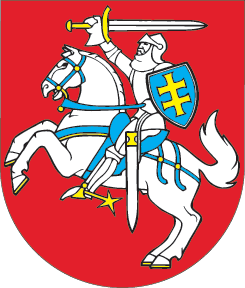 LIETUVOS RESPUBLIKOSDARBUOTOJŲ SAUGOS IR SVEIKATOS ĮSTATYMO NR. IX-1672 2, 3, 4, 6, 25, 27, 39 IR 41 STRAIPSNIŲ PAKEITIMOĮSTATYMAS2019 m. lapkričio 28 d. Nr. XIII-2553Vilnius1 straipsnis. 2 straipsnio pakeitimas1. Pakeisti 2 straipsnio 2 dalį ir ją išdėstyti taip:„2. Darbdavys – kaip nustatyta Lietuvos Respublikos darbo kodekso 21 straipsnio 3 dalyje, taip pat valstybės ar savivaldybės institucija ar įstaiga.“2. Pakeisti 2 straipsnio 3 dalį ir ją išdėstyti taip:„3. Darbdavio įgaliotas asmuo – padalinio vadovas ar kitas administracijos pareigūnas, kuriam darbdavys ar darbdaviui atstovaujantis asmuo pavedė įgyvendinti darbuotojų saugos ir sveikatos reikalavimus įmonėje, įstaigoje ar organizacijoje (toliau – įmonė) ir (ar) įmonės struktūriniame padalinyje.“3. Pakeisti 2 straipsnio 4 dalį ir ją išdėstyti taip:„4. Darbdaviui atstovaujantis asmuo – įmonės vadovas arba darbdavys fizinis asmuo.“4. Pakeisti 2 straipsnio 9 dalį ir ją išdėstyti taip:„9. Darbuotojas – kaip nustatyta Darbo kodekso 21 straipsnio 2 dalyje. Šiame Įstatyme darbuotoju taip pat yra laikomas asmuo, dirbantis kitų darbo santykiams prilygintų teisinių santykių pagrindu pagal Lietuvos Respublikos užimtumo įstatymo 4 straipsnio 3 dalį, ir asmuo, kuris vykdo neatlygintiną veiklą pagal Užimtumo įstatymo 9 straipsnį.“5. Pakeisti 2 straipsnio 13 dalį ir ją išdėstyti taip:„13. Darbuotojų saugos ir sveikatos norminiai teisės aktai – norminiai teisės aktai, kuriuose nustatomos, keičiamos arba pripažįstamos netekusiomis galios teisės normos (įstatymai, Seimo, Vyriausybės nutarimai, socialinės apsaugos ir darbo ministro arba šio ministro su kitu ministru (kitais ministrais), sveikatos apsaugos ministro, Lietuvos Respublikos vyriausiojo valstybinio darbo inspektoriaus patvirtinti darbuotojų saugos ir sveikatos norminiai teisės aktai).“2 straipsnis. 3 straipsnio pakeitimasPakeisti 3 straipsnio 2 dalį ir ją išdėstyti taip:„2. Darbuotojo teisę turėti saugias ir sveikatai nekenksmingas darbo sąlygas garantuoja Lietuvos Respublikos Konstitucija, šis Įstatymas ir kiti darbuotojų saugos ir sveikatos norminiai teisės aktai. Saugias ir sveikatai nekenksmingas darbo sąlygas darbuotojams privalo sudaryti darbdaviai. Dėl saugių ir sveikatai nekenksmingų darbo sąlygų sudarymo darbuotojas turi teisę kreiptis į darbuotojų atstovą, padalinio vadovą ar kitą darbdavio įgaliotą asmenį, darbdaviui atstovaujantį asmenį, darbuotojų saugos ir sveikatos komitetą, Lietuvos Respublikos valstybinę darbo inspekciją prie Socialinės apsaugos ir darbo ministerijos (toliau – Valstybinė darbo inspekcija) ar kitas valstybės institucijas, teikdamas pasiūlymus ar reikalaudamas, kad būtų sudarytos saugios ir sveikatai nekenksmingos darbo sąlygos.“3 straipsnis. 4 straipsnio pakeitimas1. Pakeisti 4 straipsnio 2 dalį ir ją išdėstyti taip:„2. Krašto apsaugos pareigūnams ir kariams, vidaus tarnybos sistemos, valstybės saugumo ir kitų institucijų pareigūnams, kurių tarnybinius santykius nustato atitinkami statutai ir Lietuvos Respublikos žvalgybos įstatymas, šio Įstatymo bei kitų darbuotojų saugos ir sveikatos norminių teisės aktų nuostatos netaikomos tik tais atvejais, kai šie asmenys vykdo veiklą, kuriai būdingi specifiniai veiklos požymiai. Šių institucijų pareigūnų ir karių tarnybą reglamentuojančiuose norminiuose teisės aktuose privalo būti nustatyti saugos ir sveikatos reikalavimai jiems vykdant specifinę veiklą.“2. Pakeisti 4 straipsnio 4 dalį ir ją išdėstyti taip:„4. Darbuotojų, dirbančių su radioaktyviosiomis medžiagomis ir kitais jonizuojančiosios spinduliuotės šaltiniais, saugą ir sveikatą reglamentuoja Lietuvos Respublikos radiacinės saugos įstatymas, šis Įstatymas ir kiti darbuotojų saugos ir sveikatos norminiai teisės aktai.“4 straipsnis. 6 straipsnio pakeitimasPakeisti 6 straipsnį ir jį išdėstyti taip: „6 straipsnis. Lietuvos Respublikos darbuotojų saugos ir sveikatos komisijaValstybės, darbuotojų ir darbdavių interesams saugos ir sveikatos srityje derinti trišaliu socialinių partnerių (šalių) bendradarbiavimo principu steigiama Lietuvos Respublikos darbuotojų saugos ir sveikatos komisija. Šios komisijos sudarymo tvarka ir funkcijos nustatomos Vyriausybės tvirtinamuose Lietuvos Respublikos darbuotojų saugos ir sveikatos komisijos nuostatuose.“5 straipsnis. 25 straipsnio pakeitimas1. Pakeisti 25 straipsnio 1 dalies 2 punktą ir jį išdėstyti taip:„2) organizuoja arba paveda darbdavio įgaliotam asmeniui organizuoti profesinės rizikos vertinimą ir nustato faktinę darbuotojų saugos ir sveikatos būklę įmonėje, padaliniuose ir atskirose darbo vietose. Nustačius, kad darbo priemonės ir (ar) darbo sąlygos įmonėje, padaliniuose ir (ar) darbo vietose neatitinka darbuotojų saugos ir sveikatos norminių teisės aktų reikalavimų, kad darbo aplinkoje yra kenksmingų ir (ar) pavojingų veiksnių, darbdaviui atstovaujantis asmuo organizuoja reikiamų prevencijos priemonių parengimą ir įgyvendinimą;“.2. Pakeisti 25 straipsnio 1 dalies 6 punktą ir jį išdėstyti taip:„6) organizuoja arba paveda darbdavio įgaliotam asmeniui organizuoti darbuotojų instruktavimą ir mokymą. Nustato darbuotojų instruktavimo, mokymo ir žinių darbuotojų saugos ir sveikatos klausimais tikrinimo tvarką;“.3. Pakeisti 25 straipsnio 1 dalies 8 punktą ir jį išdėstyti taip:„8) užtikrina Darbo kodekso ir kitų norminių teisės aktų, reglamentuojančių darbo ir poilsio laiką, nustatytą darbuotojų darbo ir poilsio laiką;“.6 straipsnis. 27 straipsnio pakeitimas1. Pakeisti 27 straipsnio 1 dalį ir ją išdėstyti taip:„1. Darbdavys negali reikalauti, kad darbuotojas pradėtų dirbti jam pavestą darbą įmonėje, jeigu jis neinstruktuotas ir (ar) neišmokytas saugiai jį atlikti. Darbuotojas instruktuojamas atsižvelgiant į jo darbo vietą ar atliekamą darbą, jį priimant į darbą, perkeliant į kitą darbą ar darbo vietą, pradėjus naudoti naujas ar modernizuotas darbo priemones, naujas technologijas. Kai darbuotojui nepakanka profesinių įgūdžių ir instruktuojant suteiktų žinių, kad jis galėtų saugiai dirbti ir nebūtų pakenkta jo sveikatai, darbdaviui atstovaujantis asmuo arba darbdavio įgaliotas asmuo, atsižvelgdamas į darbuotoją veikiančius kenksmingus ir (ar) pavojingus veiksnius, organizuoja darbuotojo mokymą darbo vietoje, įmonėje ar mokyklose, mokymo įstaigose, kurios vykdo mokymą vadovaudamosi Mokymo ir žinių darbuotojų saugos ir sveikatos klausimais tikrinimo bendraisiais nuostatais. Instruktavimas ir mokymas vykdomas darbuotojo darbo laiku, atnaujinamas pasikeitus ar atsiradus naujai profesinei rizikai ir prireikus kartojamas.“2. Pripažinti netekusia galios 27 straipsnio 5 dalį.7 straipsnis. 39 straipsnio pakeitimas1. Pakeisti 39 straipsnio 1 dalį ir ją išdėstyti taip:„1. Darbuotojų saugos ir sveikatos būklė nustatoma įvertinus profesinę riziką pagal tai, kaip darbo priemonės ir darbo sąlygos įmonėje atitinka darbuotojų saugos ir sveikatos norminiuose teisės aktuose nustatytus reikalavimus, kokie kenksmingi ir (ar) pavojingi veiksniai nustatyti darbo vietose ar kitose įmonės vietose, kur darbuotojai gali būti darbo laiku, kokie profesinės rizikos įvertinimo rezultatai, kokių prevencijos priemonių imtasi profesinei rizikai šalinti ar mažinti.“2. Pripažinti netekusia galios 39 straipsnio 2 dalį.8 straipsnis. 41 straipsnio pakeitimasPakeisti 41 straipsnio 2 dalį ir ją išdėstyti taip:„2. Įvertinimą, ar naujos įmonės arba jų padaliniai atitinka darbuotojų saugos ir sveikatos reikalavimus, reglamentuoja Lietuvos Respublikos statybos įstatymas ir atitinkami reglamentai.“9 straipsnis. Įstatymo įsigaliojimas ir įgyvendinimas1. Šis įstatymas, išskyrus 1, 2, 3, 4, 8 straipsnius ir šio straipsnio 2 dalį, įsigalioja 2020 m. gegužės 1 d.2. Lietuvos Respublikos Vyriausybė iki 2020 m. balandžio 30 d. priima šio įstatymo įgyvendinamuosius teisės aktus.Skelbiu šį Lietuvos Respublikos Seimo priimtą įstatymą.Respublikos Prezidentas	Gitanas Nausėda